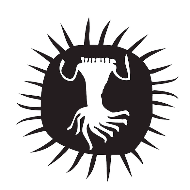 INTERVIEW QUESTIONS:AFRIKABURN NON-EXECUTIVE DIRECTOR CANDIDATESNAME: [TYPE HERE]DATE: [TYPE HERE]The Directors of AfrikaBurn hold overarching responsibility for meeting the objectives of the organisation; for ensuring its activities are philosophically aligned with the guiding principles; and for the governance of the organisation. They are also responsible for the fiduciary health of the organisation as a self-sustaining NPC, and balanced against the overall objectives of the organisation and the movement.FUNCTION AND ACCOUNTABILITYWhat do you understand the Directors’ key responsibilities to be?[Type here]To whom is the Board of Directors accountable? [Type here]Who reports to the Board of Directors?[Type here]What would you consider to be the greatest challenges and opportunities facing the AfrikaBurn Board currently?[Type here]YOU AS A DIRECTORWhy do you believe you are best able to serve AfrikaBurn as a Director?[Type here]Please give examples of your professional skills or experience that you consider valuable to the Directorship?[Type here]How can you make the largest impact on AfrikaBurn? Are there challenges/remits that you would like to champion? If so, please describe.[Type here]What (if any) operational role/s have you filled in AfrikaBurn to date?[Type here]Are you eligible to serve as a Director under South African Company Law?(as set out in Section 69 of the Act, here https://www.onlinemoi.co.za/act?section=69 )Do you have any concerns, reservations or questions about taking on the role of Director?[Type here]YOUR COMMITMENTSGiven your other commitments, are you able to regularly set aside the time necessary to engage meaningfully in discussion and deliberation processes? Outside of the Directors meetings, a significant portion of these could take place on line.[Type here]Are you able to set aside the time necessary to implement decisions that have been made, and see the process to its conclusion (e.g. writing out policy, setting up processes, etc.)?[Type here]If your work is cyclical, are there periods you would have less (or no) time to engage in the AfrikaBurn work? If yes, please list these periods and the limitations. This is a genuine challenge many people face, and the team will work to accommodate these needs should you be appointed.[Type here]YOUR CHARACTERPlease complete the Character Survey at www.viacharacter.org & submit the results in PDF with your form.Have you ever been convicted of a crime?[Type here]How do you navigate differences of opinion, and resistance to your position or proposal?[Type here]How do you manage disagreement and deal with conflict?[Type here]YOU AND THE ORGANISATIONHow mutable are the 11 guiding principles?[Type here]What do you consider to be the greatest challenges and opportunities facing AfrikaBurn the Organisation currently?[Type here]What do you consider to be the greatest challenges and opportunities facing AfrikaBurn the Event currently?[Type here]What do you consider the greatest challenges and opportunities facing AfrikaBurn the Movement?[Type here]